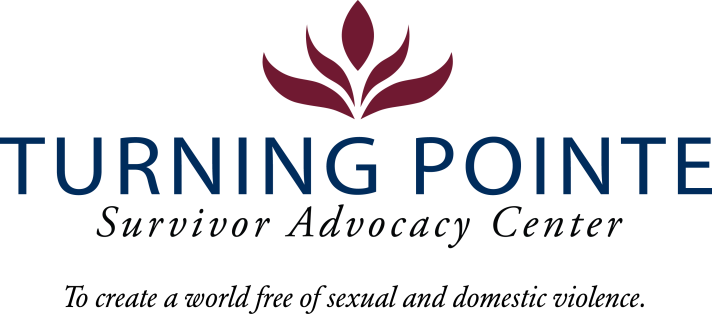 JOB DESCRIPTIONJob Title: 	Prevention Education Specialist (Bilingual Spanish preferred)Job Location:	Shelton/Mason CountyReports to:	Youth and Prevention Lead Classification:	Non-Exempt, Full-timeSalary Range:	$18.00 - $20.00/hour (DOQ)Schedule:	Proposed: 8:30 am – 5:00 pm Monday – FridayAttendance at Thursday staff meetings, 2:30 pm – 4:30 pm, in Shelton offices is required. Note: Schedule will vary occasionally to support events/trainings. Occasional evening and weekend work required.BENEFITSAccrued paid time off (PTO), eligible upon date of hireEmployer funded Simple IRA, eligible upon date of hireEmployer funded life insurance policy, eligible upon date of hireMedical/Vision/Dental Insurance, fully paid by employerEmployer funded Health Savings Account (HSA)Paid 11 holidays and one personal dayMileage reimbursement for work-required travel beyond typical commuteWA state background, fingerprinting, and, federal sex offender database checks are required for employment.Founded in 2001, Turning Pointe’s mission is to provide safety and support for survivors through advocacy, prevention education and action for social change. Our Advocates work with over 500 adult and youth survivors of domestic and sexual violence every year in our Shelton and Belfair, WA locations. We serve all survivors – we do not discriminate on the basis of gender identification, age, race, ethnicity, religion, marital status, nationality, disability or immigration status.We place a high priority on the career development and wellness of every Turning Pointe team member. Employee recognition awards, staff retreats, celebratory potlucks, self-care activities and opportunities to grow professionally through special project assignments, expanded job responsibilities, conferences and training sessions are an important part of our culture.POSITION SUMMARYThe Prevention Education Specialist is responsible for a variety of tasks central to agency outreach, education, training and prevention programming on the topics of domestic violence and sexual assault.  The primary goal of prevention education is to create opportunities for social change, community awareness and support, and increased knowledge on the topics of domestic violence and sexual assault. Prevention education lends itself to reducing domestic and sexual violence across Mason County and in surrounding areas.Turning Pointe CompetenciesCommunication: Expresses ideas effectively in writing and verbally; shares ideas and information with others proactively; organizes and delivers information appropriately; style and content of communication is audience-specific; actively and empathetically listens.Teamwork: Interacts with people effectively; able and willing to share and receive information; cooperates within groups and across groups; supports group decisions and puts group goals ahead of own goals.Initiative: Generates innovative ideas for improvement and problem-solving; practices self-development; does more than required and takes advantage of new opportunities. Sense of urgency: Prioritizes responsibilities of role appropriately; demonstrates enthusiasm and energy in approaching job; consistently meets or exceeds goals; maintains high level of productivity and self-direction.ESSENTIAL RESPONSIBILITIES, DUTIES AND TASKSCommunity Awareness: Coordinate strategic awareness campaigns, manage promotion, planning, implementation and evaluation of all activities to ensure high value-add to Turning Pointe and the organization’s resources are used effectivelyDevelop a calendar of events, activities, presentations and trainings to share with the publicSeek opportunities to speak at local clubs, businesses, organizations in Mason County to raise awareness of domestic violence and sexual assault and the services of Turning PointeCommunity Partnerships & Outreach: Develop and promote prevention education “menu” options to groups, schools, community partners and othersFoster strong relationships with all school districts throughout Mason CountyDevelop and maintain strategic partnerships with local organizations, communities, and relevant groupsAssist with material distribution and outreach for Turning Pointe in Mason County and surrounding areasAttend local events where Turning Pointe’s services could be appropriately promotedPrevention Education & Community Trainings:Remain up-to-date on the latest prevention and education requirements, best practices, research and strategies as it relates to the position and local schoolsAssist with updating Turning Pointe’s prevention goals and strategic planning for the programDevelop and implement prevention programs in partnership with local organizations and communitiesFacilitate and lead prevention education opportunities in schools and other youth-serving organizationsAssist with Turning Pointe’s youth leadership programFacilitate and lead Core DV/SA trainings quarterly or as neededProvide prevention-related trainings for staff & volunteersOthers Duties:Attend all required staff meetings and trainingsCoordinate events with Youth and Prevention LeadEnter data into InfoNet as related to activities performedHelp Program Coordinator recruit outside training opportunities for staff meetings as neededSubmit quality materials to local newspapers, radio stations, and in-house newsletters for community awareness and educationOther duties as assignedEducation and ExperienceAssociate’s Degree in Education, Psychology or Marketing or related field, requiredMinimum of two years’ experience facilitating training and/or teachingMinimum QualificationsValid driver’s license, dependable car and state required minimum automobile insurance coverageAbility to travel independently, as needed, for professional events and work tasksCurrent COVID-19 Vaccination Record CardAbility to interact professionally with diverse staff, community members, civic leaders, first responders and law enforcementStrong verbal communication skillsHigh level of proficiency in Canva, Microsoft Word, Excel, PowerPoint, Outlook Experience working with children and youthAbility to utilize virtual platforms to maximize reachDemonstrated ability to work with individuals with diverse cultural and social backgroundsPhysical Demands and Working ConditionsThis position works in a fast-paced, crisis-oriented environment which can be emotionally taxing. Staff must always remain calm and often must deal with tense situations appropriately and immediately when interacting with clients, staff, community members, law enforcement and first-responders. Employees must be able to lift or carry 15 – 30 pounds and push/pull 30 – 40 pounds. Position also requires being able to sit/stand for hours at a time.Required Domestic Violence/Sexual Assault Advocate Core Training (Provided by Turning Pointe post-hiring)Minimum 50 hours of training and education30-hour Sexual Assault Core (WCSAP Approved)20-hour Domestic Violence Core (WSCADV Approved)Or similar dual DV/SA Core Training (WCSAP/WSCADV Approved)Employee Signature: ______________________________________		Date: 					Turning Pointe is an equal opportunity employer committed to workplace diversity. We do not discriminate on the basis of gender identification, age, race, ethnicity, religion, marital status, national origin, disability or veteran status.